Page 1Fact Sheet 1: Why start a micro business?A micro business is a very small business built around the purpose, passions, talents and capacity of the person(s) running it. Anyone who wants to can set up a micro business.Many people with disability who have found it hard to find employment due to barriers related to disability, medical conditions or language have been successful in setting up micro businesses. They have found this type of business works well for them and their life. Micro businesses can be set up or trialled at any stage in life. Some people start early while they are at school and others have started later in life. They are also suitable for people who have great business ideas, skills and passions but little money to begin. Micro businesses can enable people to choose how they live, work and contribute to their community.How do I know if a micro business is something for me?Here are some things to think about. What are you interested in?Doing what you love and are good at.Building purpose and contributing.Being more flexible in your work and work hours.Building community and meeting people.Making money.Learning new skills and roles that are part of being a business owner.Educating and inspiring others by changing people’s minds about what is possible.Building your confidence.Finding new unexpected work opportunities. Expressing yourself. Developing your independence.Many people who start their business have said they weren’t sure where to start or if it was right for them. They have said that an important starting point is to have a strong vision, a belief in what is possible and the commitment to have a go.Page 2Here are some of the businesses people with disability have set up based on their interests, passion and skills.CraftPromotionCleaningShredding PaperSelling and retailGardeningArtPet mindingFood and hospitalityJewellery making Public speakingPhotographyFashion and clothingThink about why you want to set up a micro business. What is your passion and what are your skills and the things you are good at? The next Fact Sheet gives tips and ideas on where to start.Funded by the Queensland Government. 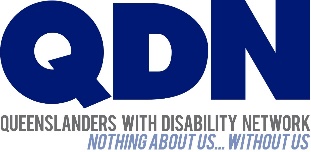 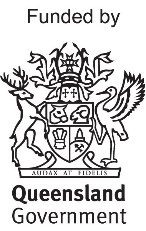 